RESULTADO – TOMADA DE PREÇO024272EM56412HEMU2O Instituto de Gestão e Humanização – IGH, entidade de direito privado e sem fins lucrativos, classificadocomo Organização Social, vem tornar público o resultado da Tomada de Preços, com a finalidade deadquirir bens, insumos e serviços para o HEMU - Hospital Estadual da Mulher, com endereço à Rua R-7,S/N, Setor Oeste, Goiânia, CEP: 74.125-090.Art. 10º Não se exigirá a publicidade prévia disposta no artigoII. EMERGÊNCIA: Nas compras ou contratações realizadas em caráter de urgência ou emergência,caracterizadas pela ocorrência de fatos inesperados e imprevisíveis, cujo não atendimento imediato sejamais gravoso, importando em prejuízos ou comprometendo a segurança de pessoas ou equipamentos,reconhecidos pela administração.Bionexo do Brasil LtdaRelatório emitido em 23/02/2024 18:40CompradorIGH - HEMU - Hospital Estadual da Mulher (11.858.570/0002-14)Rua R 7, esquina com Av. Perimetral s/n - Setor Oeste - GOIÂNIA, GO CEP: 74.530-020Relação de Itens (Confirmação)Pedido de Cotação : 335992567COTAÇÃO Nº 56412 MATERIAL MEDICO - HEMU FEV/2024Frete PróprioObservações: -*PAGAMENTO: Somente a prazo e por meio de depósito em conta PJ do fornecedor. *FRETE: Só serãoaceitas propostas com frete CIF e para entrega no endereço: RUA R7 C/ AV PERIMETRAL, SETOR COIMBRA,Goiânia/GO CEP: 74.530-020, dia e horário especificado. *CERTIDÕES: As Certidões Municipal, Estadual de Goiás,Federal, FGTS e Trabalhista devem estar regulares desde a data da emissão da proposta até a data do pagamento.*REGULAMENTO: O processo de compras obedecerá ao Regulamento de Compras do IGH, prevalecendo este emrelação a estes termos em caso de divergência.Tipo de Cotação: Cotação EmergencialFornecedor : Todos os FornecedoresData de Confirmação : TodasFaturamentoMínimoValidade daPropostaCondições dePagamentoFornecedorPrazo de EntregaFrete ObservaçõesComercial Cirurgica RioclarenseLtda- SPJAGUARIÚNA - SPUsuário Ws Rioclarense - (19) 3522-1dias após1R$ 500,000026/02/202430 ddlCIF-confirmação5800bionexo@rioclarense.com.brMais informaçõesProgramaçãode EntregaPreço PreçoUnitário FábricaProdutoCódigoFabricante Embalagem Fornecedor Comentário JustificativaRent(%) Quantidade Valor Total UsuárioLUVA DEPROCEDIMENTONAO ESTERIL G ->CONFECCIONADAEM LATEXNATURAL,FORMATOANATOMICO COMALTASENSIBILIDADETATIL, COMBAINHA OUOUTRODISPOSITIVOCAPAZ DEASSEGURAR SEUAJUSTEADEQUADO, DEUSO UNICO,TEXTURAUNIFORME, BOAELASTICIDADERESISTENCIA ATRAÇÃO,Rosana DeOliveiraMouraLUVA DEPROCEDIMENTOTAM G CX;- CBSRespondeuincorretamenteo itemComercialCirurgicaRioclarenseLtda- SPR$R$R$1384-PC-100 Caixa23,7000 0,00002.370,0000C/100UN,MEDIX23/02/2024solicitado.14:53COMPRIMENTOMINIMO DE230MM.LUBRIFICA COMPOBIOABSORVIVEL,ATOXICO, QUENÃO CAUSE DANOAO ORGANISMOSOB CONDIÇÕESNORMAIS DE USO,AMBIDESTRA.EMBALADA EIDENTIFICADA DEACORDO COM ANBR 13.392/95 ENR6 DO MINIST -CAIXA COM100UN.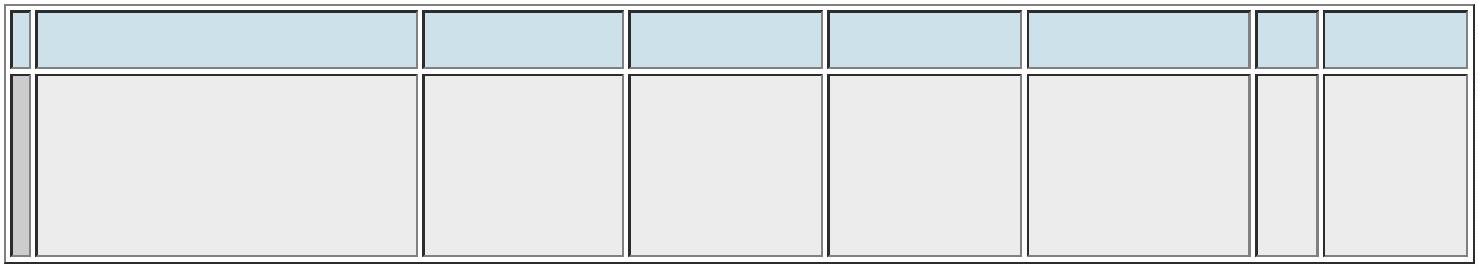 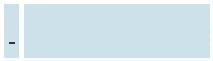 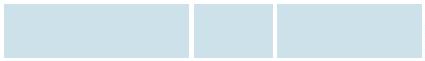 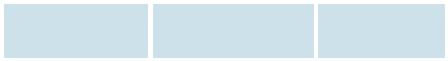 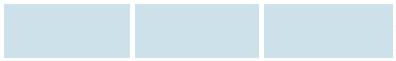 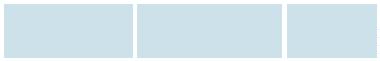 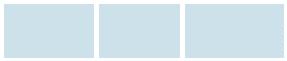 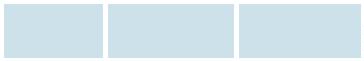 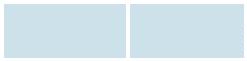 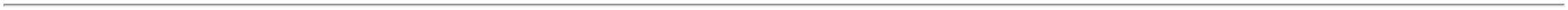 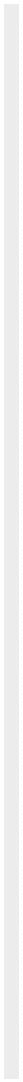 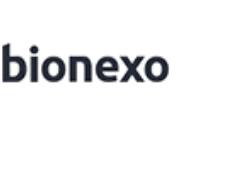 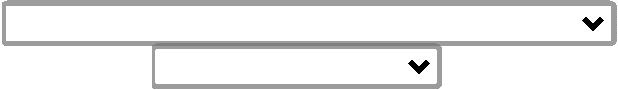 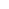 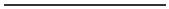 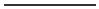 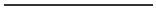 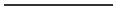 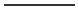 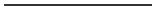 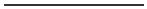 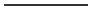 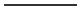 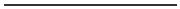 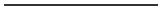 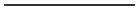 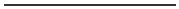 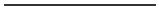 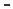 LUVA DEPROCEDIMENTONAO ESTERIL P -CONFECCIONADAEM LATEXNATURAL,FORMATOANATOMICO COMALTASENSIBILIDADETATIL, C/ BAINHAOU OUTRODISPOSITIVOCAPAZ DEASSEGURAR SEUAJUSTEADEQUADO, DEUSO UNICO,TEXTURAUNIFORME, BOAELASTICIDADERESISTENCIA ATRAÇÃO,;- CBS, GlobalRosana DeOliveiraMouraLUVA DEPROCEDIMENTOTAM P CXComercialCirurgicaRioclarenseLtda- SPe MultifarmaRespondeuincorretamente 23,7000 0,0000R$R$R$2386-PC-1000 Caixa23.700,0000C/100UN,MEDIXo itemsolicitado.23/02/202414:53COMPRIMENTOMININO DE 230MM. LUBRIFICADACOM COM POBIOABSORVIVEL,ATOXICO, QUENÃO CAUSEQUALQUER DANOAO ORGANISMOSOB CONDIÇÕESNROMAIS DEUSOM. AMBIDESTRA. DEACORDO COM NBR13.392/95 E/REGISTRO MSTotalParcial:R$11100.0100.026.070,0000Total de Itens da Cotação: 2Total de Itens Impressos: 2TotalGeral:R$26.070,0000Clique aqui para geração de relatório completo com quebra de página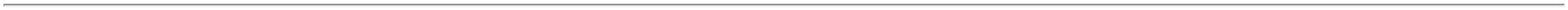 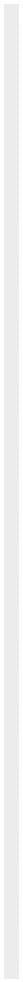 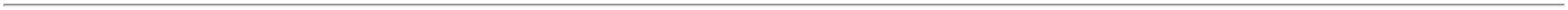 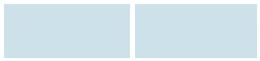 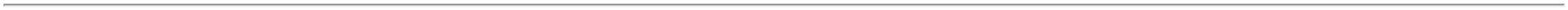 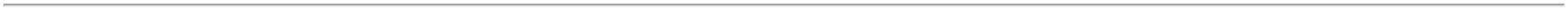 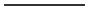 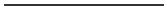 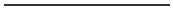 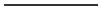 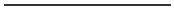 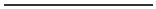 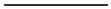 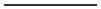 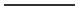 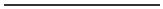 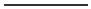 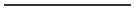 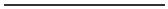 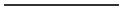 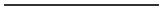 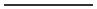 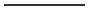 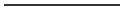 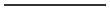 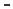 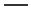 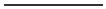 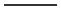 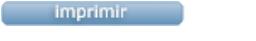 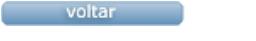 